This addendum is added to and is to be considered part of the subject contract.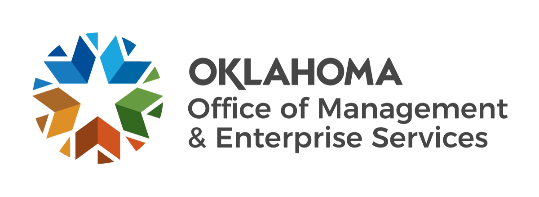 Statewide Contract AddendumStatewide Contract #: SW0035 SW0035 SW0035 SW0035PeopleSoft Contract ID: 6479  6479  6479  6479 Contract Title: Vehicles Vehicles Vehicles VehiclesContract Issuance Date: 02/08/2021 02/08/2021 02/08/2021 02/08/2021Contract Supplier: Reynolds Ford Reynolds Ford Reynolds Ford Reynolds Ford                  Addendum #             Addendum Date:06/06/202206/06/202206/06/202206/06/2022OMES Point of Contact:OMES Point of Contact:        Contracting Officer: Cristy Newton Cristy Newton Cristy Newton Cristy NewtonPhone Number:(405) 521-6721(405) 521-6721(405) 521-6721(405) 521-6721E-mail address: cristy.newton@omes.ok.gov cristy.newton@omes.ok.gov cristy.newton@omes.ok.gov cristy.newton@omes.ok.govAddendum Information:Pricing updatePricing updatePricing updatePricing updatePricing updatePricing updateAddendum 15 is issued to update pricing from Confidence Ford. 